Замещающая семья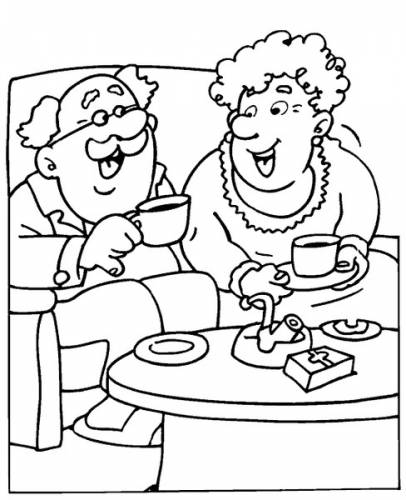 Замещающая семья – форма жизнеустройства совершеннолетнего нетрудоспособного гражданина в условиях совместного проживания и ведения общего хозяйства с иным физическим лицом.Кому могут оказываться услуги в замещающей семье?неработающим инвалидам 1 или 2 группы, неработающим гражданам, достигшим 70-летнего возраста, постоянно проживающим на территории РБКто может оказывать услуги в замещающей семье (помощник)?Какие условия оказания социальных услуг в замещающей семье?Социальное обслуживание осуществляется на основании договора;Срок оказания услуги – от 6 месяцев и более;Регистрация совершеннолетнего нетрудоспособного гражданина либо помощника по избранному месту проживания;Совершеннолетнему нетрудоспособному гражданину должно быть обеспечено проживание в отдельной жилой комнате, а также его регистрация;Сумма денежных средств, передаваемых в бюджет замещающей семьи, не может превышать 75 процентов назначенной пенсии совершеннолетнего нетрудоспособного гражданина.Какие услуги необходимо предоставлять помощнику в замещающей семье?социально бытовые (обеспечение изделиями медицинского назначения, организация рационального питания, выполнение санитарно-гигиенических процедур, прогулки на свежем воздухе и т.п.) консультационно-информационные (содействие в оформлении необходимых документов и т.п.);социально-педагогические (оказание помощи в посещении храма и др.); социально-реабилитационные (оказание первой помощи, помощь в обеспечении техническими средствами реабилитации и т.п.);другие социальные услуги, необходимые для обеспечения нормальной жизнедеятельности.За подробной информацией обращаться:в государственное учреждение «Центр социального обслуживания населения Октябрьского района г. Гродно»по адресу: г. Гродно, ул. Фомичева, 17или по номерам телефона:31-47-03;31-47-02.Гражданам, за которыми не осуществляется уходГражданам, не заключившим договор ренты либо договор пожизненного содержания с иждивениемГражданам, не имеющим несовершеннолетних детей, совершеннолетних детей, супругов и родителей, не являющихся инвалидами 1 или 2 группы, не достигших возраста, дающего право на пенсию по возрасту на общих основанияхГражданам, не имеющим несовершеннолетних детей, совершеннолетних детей, супругов и родителей, не являющихся инвалидами 1 или 2 группы, не достигших возраста, дающего право на пенсию по возрасту на общих основанияхГражданам, не имеющим несовершеннолетних детей, совершеннолетних детей, супругов и родителей, не являющихся инвалидами 1 или 2 группы, не достигших возраста, дающего право на пенсию по возрасту на общих основанияхдееспособные граждане в возрасте от 18 до 65 летпостоянно проживающие на территории Республики Беларусьне являющиеся инвалидом 1 или 2 группыне являющиеся лицами, обязанными по закону содержать совершеннолетнего нетрудоспособного гражданина